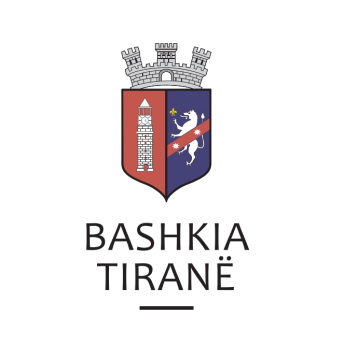      R  E  P U  B  L  I  K  A    E   S  H  Q  I  P  Ë  R  I  S  Ë
  BASHKIA TIRANË
DREJTORIA E PËRGJITHSHME PËR MARRËDHËNIET ME PUBLIKUN DHE JASHTË
DREJTORIA E KOMUNIKIMIT ME QYTETARËTLënda: Kërkesë për publikim lidhur me shpalljen e ankandit publik.Pranë Bashkisë Tiranë ka ardhur kërkesa për shpallje nga Zyra Përmbarimore “Ardael” sh.p.k., në lidhje me shpalljen për shlyerje detyrimi, për debitorin z. Aleksander Xhem Coka dhe dorëzanësit z. Iliaz Vehap Hoxha dhe z. Klodian Iliaz Hoxha.Ju sqarojmë se të dhënat e pasurisë së luajtshme janë si më poshtë:Autmjeti marka Wolswagen,modeli Polo me targë AA 805 S, me ngjyrë të kuqe,Viti i prodhimit 1995.Çmimi fillestar: 	44,800 LekëDrejtoria e Komunikimit me Qyetarët ka bërë të mundur afishimin e shpalljes për Zyrën Përmbarimore “Ardael” sh.p.k., në tabelën e shpalljeve të Sektorit të Informimit dhe Shërbimeve për Qytetarët pranë Bashkisë Tiranë.     R  E  P U  B  L  I  K  A    E   S  H  Q  I  P  Ë  R  I  S  Ë
  BASHKIA TIRANË
DREJTORIA E PËRGJITHSHME PËR MARRËDHËNIET ME PUBLIKUN DHE JASHTË
DREJTORIA E KOMUNIKIMIT ME QYTETARËTLënda: Kërkesë për publikim lidhur me shpalljen e ankandit publik.Pranë Bashkisë Tiranë ka ardhur kërkesa për shpallje nga Shoqëria “Elite Bailiff”s Office” sh.p.k., në lidhje me shpalljen e ankandit të dytë për pasurinë e paluajtshme të debitorëve z. Arlind Gjergj Mustafaj, znj. Lize Gjin Mustafaj, z. Gjergj Shan Mustafaj dhe znj. Emirjana Xhelil Mustafaj.Ju sqarojmë se të dhënat e pronave përkatësisht janë si më poshtë:“Tokë Arë” me nr. pasurie 166/14, vol. 2, faqe 187, ZK 3319, me sip. 4000 m2Adresa:                      Rruga “Irfan Tomini”, TiranëÇmimi fillestar: 	3,780,000 (tre milion e shtatëqind e tetëdhjetë mijë ) Lekë Drejtoria e Komunikimit me Qytetarët ka bërë të mundur afishimin e shpalljes për Shoqëria “Elite Bailiff”s Office” sh.p.k., në tabelën e shpalljeve të Sektorit të Informimit dhe Shërbimeve për Qytetarët pranë Bashkisë Tiranë.